BLACK FACULTY AND STAFF ORGANIZATIONMembership FormMembership Term October 1, 2018 - September 30, 2019Annual Dues: $15.00Mail To:  Laverne Carter, Treasurer, LB 118Date□ Faculty            □ Staff       Name (last)(first)DepartmentTitleCampus AddressCampus PhoneEmail AddressDues Paid:$___________________□ Other/Donation (Please Specify Amount and Purpose)$_______________________________________________________________Purpose□ New Membership□ Renewal MembershipCOMMITTEE INTEREST (PLEASE CHECK AS MANY AS APPLY)□ Constitution and Bylaws Committee□ Faculty/Staff Development Committee□ Membership Committee□ Nominating Committee	□ Scholarship Committee □ Special Projects (Black History Month and others)□ Staff Development Committee□ University Relations CommitteeCOMMITTEE INTEREST (PLEASE CHECK AS MANY AS APPLY)□ Constitution and Bylaws Committee□ Faculty/Staff Development Committee□ Membership Committee□ Nominating Committee	□ Scholarship Committee □ Special Projects (Black History Month and others)□ Staff Development Committee□ University Relations CommitteeOffice Use Only:Amount Received $_______________      □ Cash       □ Check/MO (#_______________)□ Membership   $_______________□ Other               $_______________    (Specify:___________________________________)Recruited By:  ______________________________  Phone#  ________________________Office Use Only:Amount Received $_______________      □ Cash       □ Check/MO (#_______________)□ Membership   $_______________□ Other               $_______________    (Specify:___________________________________)Recruited By:  ______________________________  Phone#  ________________________□ Submitted to Recording Secretary□ Submitted to Recording Secretary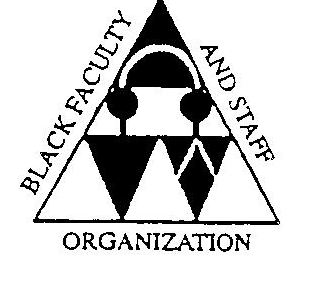 